Муниципальное бюджетное дошкольное образовательное учреждение детский сад № 53 «Яблонька» г. Димитровграда Ульяновской областиПроект познавательно – речевой для старшей группы ТНР (ОНР)На тему: «Весна - проказница»                                                      Ответственные:Учитель – логопед: Сафиулова Марина ШамильевнаВоспитатель Ивашкова Галина Александровна                                                                  Воспитатель: Шайдуллина Гульназ Наиловна    Музыкальный руководитель: Степанова Марина Викторовна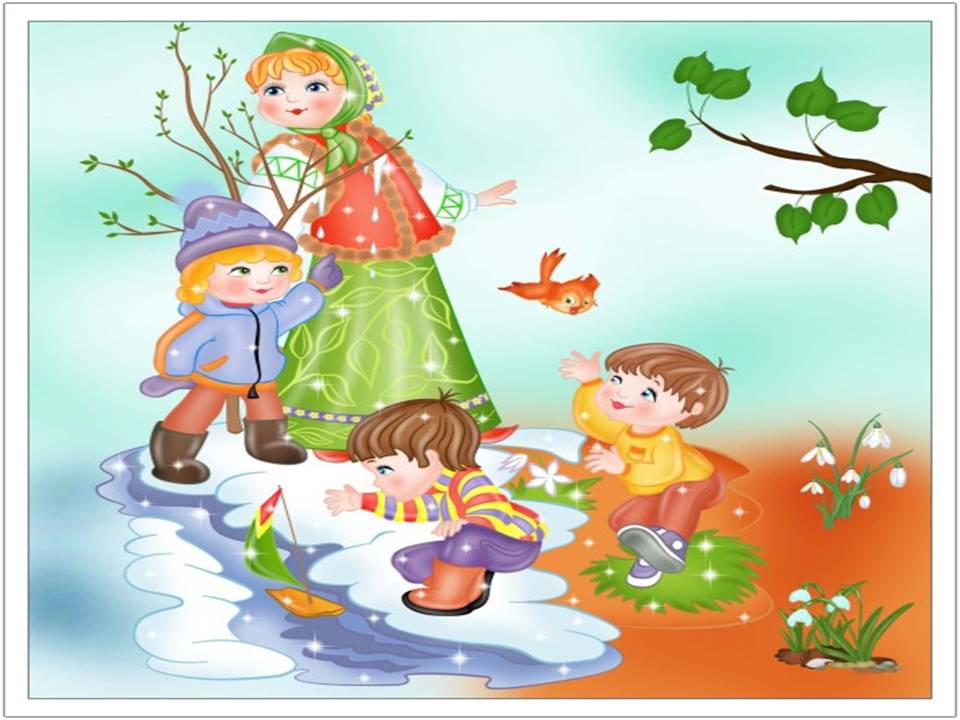 Г. Димитровград 2023г.     Тип проекта:По числу участников: групповойПо времени проведения: среднесрочный (3 мес.)Срок реализации проекта: с 01.03.2023 г по 30.05.2023г.Участники проекта: дети старшей логопедической группы, воспитатели, учитель – логопед, музыкальный руководитель, родители.Актуальность проекта: Актуальность данного проекта в том, что он позволяет в условиях воспитательно  –образовательного процесса в детском саду расширить, обогатить, систематизировать иприменить знания детей о сезонных изменениях в весеннее время года в речи. Знакомя  дошкольников с родной природой – мы делаем первые шаги в познании родного края, воспитания любви к Родине, поэтому важно сформировать стойкий познавательный интерес детей к природным явлениям. Необходимо научить видеть красоту и замечать самые малейшие изменения в природе. Ввести ребенка в мир природы, сформировать знания о ее объектах и явлениях, воспитать способность видеть красоту родной природы, любовь и бережное и заботливое отношение к ней. Формируя при этом речевую культуру, поскольку именно в этом возрасте у ребенка преобладают позитивные эмоции, появляется особая чувствительность к языковым и культурным проявлениям, личная активность.Цель проекта:- Закрепление знаний о сезонных изменениях в природе;- Расширить представления о весне;- Воспитывать любовь к природе родного края, бережное отношение к ней;- Развитие всех компонентов речи у детей старшего дошкольного возраста через ознакомление с природой в весеннее время года.Задачи проекта:Расширить и уточнить знания детей о весенних изменениях в природе;Закреплять представления детей о смене времен года;Развивать познавательную активность детей;Активизировать и расширять словарь детей за счёт слов-действий, слов-признаков.Развивать у детей способность образовывать родственные слова.Развивать связную речь (формировать  умение составлять творческий рассказ по мнемотаблице по теме  «Весна»).Совершенствование грамматического строя речи, формирование навыка словоизменения и словообразования (подбирать однокоренные слова, глаголы прошедшего времени, качественные прилагательные, существительные с уменьшительно-ласкательными суффиксами).Развивать диалогическую сторону речи.Развивать умения комментировать свои действия. Умение контролировать звукопроизносительную сторону речи.Развивать навык снятия физического и эмоционального напряжения; Развивать творческие способности детей, умение работать с различными материалами; Развивать мышление, память, внимание; Закреплять представления о правилах поведения, воспитывать дружеские взаимоотношения;Приобщать родителей и детей к совместной деятельности, устанавливать доверительные и партнерские отношения;Работа с родителями: Консультации для родителей по теме «Весна»Выставка работ по теме «Весна»Мастер – класс «Трудности пересказа»Ожидаемые результаты:Для педагогов:- повысить уровень профессионального мастерства- заложить основы партнерских отношений с родителями воспитанниковДля детей:закрепятся знания о сезонных (весенних) изменениях в природе;обогатятся представления об объектах весеннего леса; о труде людей в весенний период;сформируется бережное отношение к окружающей природе;обогатится словарь за счет имен существительных, прилагательных, глаголов, связная речь будет обогащена эпитетами, новыми словами и выражениями;разовьется желание исследовать данную тему, самостоятельно заниматься исследовательской и творческой деятельностью;повысится речевая активность;разовьется мелкая моторика пальцев рук, зрительно-моторная координация, осязание и тактильно-двигательное восприятие, познавательна активность, мышление, воображение, фантазия, творческие способности и коммуникативные навыки;сформируются умения отражать наблюдения и полученные знания в различных видах деятельности (изобразительной, продуктивной, игровой, театрализованной, умственной);у детей будет наблюдаться бережное отношение к природе, желание заботиться о ней.Для родителей:родители воспитанников будут приобщены к совместной творческой деятельности с детьми;оптимизация сотрудничества с педагогами ДОУ.Продукт проектной деятельности:Выставки работ детской деятельности (рисунки, аппликация, лепка, ручной труд)Выставки детско – родительских работ по теме «Весна»Презентация проекта.Весенний праздник Этапы работы над проектом:Этап организационно – подготовительный.Определение темы исследования.Выявление предварительных знаний детей по теме проекта.Составить перспективный план мероприятий.Подобрать методическую литературу по данной теме; разработать конспекты занятий, экскурсий. Подобрать иллюстративный материал, Создать интерактивные игры по теме «Весна»Подобрать детскую художественную литературу; настольно – печатные и дидактические игры.Подобрать иллюстрации, репродукции, фотографии, пословицы, поговорки, рассказы, стихи, загадки об осени, фруктах, овощах, грибах.Подготовить материалы для продуктивной деятельности (акварель, гуашь, цветные карандаши, восковые мелки, цветная бумага, клей, картон, пластилин и т. д.).Подобрать аудиозаписи.2. Этап практический.Работа с родителями:Выставка поделок и рисунков 2. Рекомендации родителям о прочтении художественной литературы и заучивании стихотворений о весне.3. Рекомендовать экскурсию с детьми в парки г. Димитровграда.4. Консультации «Витамины в саду и на грядке», «Одежда детей для прогулок весной», «Как сохранить здоровье наших детей весной», «Подвижные игры для детей дошкольного возраста», «Весенняя пора, или что рассказать детям про весну», «Укрепляем иммунитет весной».5. Мастер-класс для родителей «Использование мнемотехники при обучении пересказу детей старшего дошкольного возраста».6. Проведение праздника «8 марта со шляпником», «Путешествие в весенний лес»3. Этап результативный.Анализ работы над проектомВ ходе проекта дети научились наблюдать за сезонными изменениями в природе. Научились замечать и любоваться весенней красотой родного края, передавать свои впечатления в продуктивной деятельности.В результате познавательной деятельности, у детей появилось стремление расширить свой кругозор по данной теме, желание выявить, чем же интересна весна.        Расширились и обогатились представления детей о состоянии деревьев, растений осенью. Дети познакомились с трудом взрослых в весенний период. Дети стали внимательнее и бережнее относиться к природе и ее обитателям.В процессе знакомства со сказками, рассказами, стихами, пословицами, загадками весенней тематики, у детей пополнился словарный запас, они стали более грамотно изъясняться, с большим удовольствием участвовать в коллективном разговоре; появилось желание самостоятельно заняться творчеством. Все это способствовало развитию эстетического сознания детей, формированию их мировоззрения.        Укрепилось сотрудничество детей и педагогов с родителями: совместные экскурсии, наблюдения. Родители вовлечены в единое пространство «семья - детский сад»В результате проектной деятельности по теме «Весна-проказница», наши воспитанники успешно овладели грамотной и связной речью, при помощи использования мнемотаблиц и пиктограмм. Большинство ребят стали правильно употреблять лексико-грамматические категории, у них появился интерес к занятиям, доброжелательное отношение к друг к другу, умение выслушивать собеседника. Повысился культурный уровень дошкольников. Результаты проведенного исследования позволяют сделать следующие выводы, что подобранный дидактический материал  и систематизированное его использование  помогают  развитию связной речи детей, повышают их мотивацию в обучении и восприятии предложенного материала. У детей повысился интерес так же к устному народному творчеству; В диалогической речи дети, разговаривая с собеседником, дают и сжатые, и развернутые ответы.Список литературы.Бондаренко, Т. М. Экологические занятия с детьми 5-6  лет. (Текст) Т. М. Бондаренко. – Воронеж: Учитель, 2007.КРО И.А.Морозова, М.А. Пушкарева «Развитие речевого восприятия» конспекты занятий для детей с ТНР КРО И.А.Морозова, М.А. Пушкарева «Ознакомление с окружающим миром» конспекты занятий для детей с ТНР «Веселая мимичекая гимнастика» Н.В. Нищевой О.С. Гомзяк «Лексико-грамматические занятия в старшей группе»О.С. Гомзяк «Говорим правильно в 5-6 лет»И.В.Коиной «Лексические темы по развитию речи дошкольников»Н.В.Нищева «Занимаемся вместе» 1, 2 частьИ.В.Новикова «Работа с нетрадиционными материалами в д/с»«Ознакомление с природой и развитие речи» Л.Селихова, З.Е. Агранович «Сборник домашних заданий в помощь логопедам и родителям «Развитие и коррекция речи детей 5-6 лет» Е.В.Кузнецова, И.А.Тихонов «Знакомим с окружающим миром» Т.В.ВостроухинаА.А. Вахрушева, Е.Е. Кочемасова, Ю.А. «Здравствуй мир!» Окружающий мир для дошольников – М.:» Баласс» 1999 Д. Колдина«Лепка и аппликация  с детьми 6 -7 лет». Изд. Мозаика синтез 2012 г. Д. Н. Колдина « Рисование с детьми 5 - 6 лет» Изд. Мозаика синтез 2012 г. О. Соломенникова. «Ознакомление дошкольников с природой» Старшая группа» М: Просвещение 2015 г. Г. С. Швайко «Занятия по изобразительной деятельности в детском саду. Программа, конспекты, Гуманитарный издательский центр ВЛАДОС», 2000г.ПРИЛОЖЕНИЕ: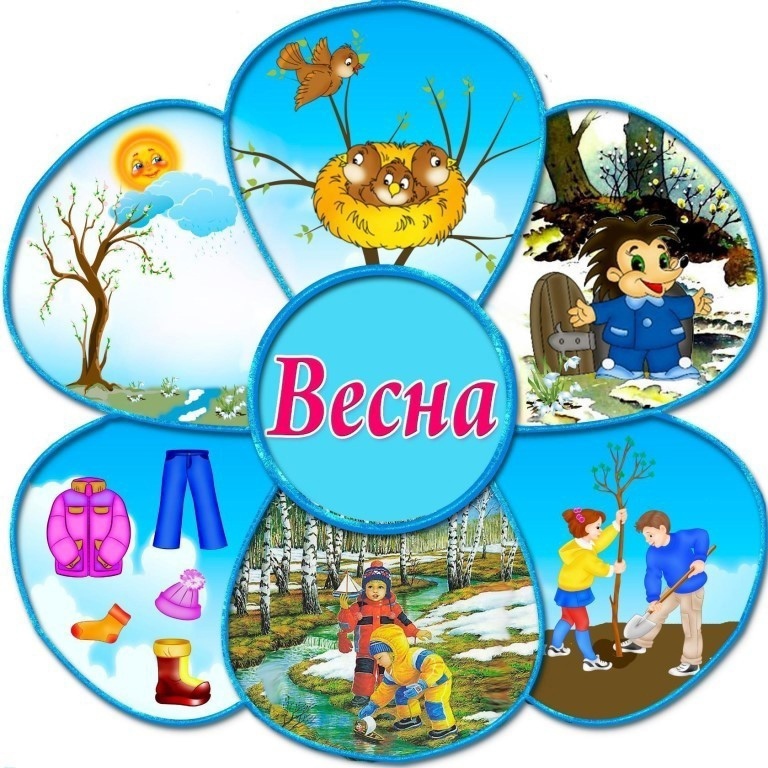 Познавательное развитиеНаблюдения в природе:«Наблюдение за снегом»«Наблюдение за сосульками»«Наблюдение за изменением длины дня»«Наблюдение за птицами на участке детского сада»«Одежда по погоде»«Наблюдение за облаками»«Наблюдение за капелью»«Наблюдения за насекомыми»«Разноцветные сережки березы»«Рассматривание черемуха в мае»«Одуванчик в мае»«Цветение фруктовых деревьев»«Как дружат цветы и насекомые»Экспериментальная деятельность:«Эффект радуги»«Таяние льда в воде»«Цвет снега»«Солнечная лаборатория»«Листочки на веточке»«Узнай по запаху»Беседы: «К нам весна шагает быстрыми шагами»«Перелетные птицы весной»«Животные весной»«Деревья весной», «Сокодвижение»«Первоцветы»«Труд взрослых весной»Загадки о весне и весенних явлениях в природеРассматривание серии картин «Мамины помощники»- Д/И «Чем можем- поможем»«Птицы, звери, рыбы», «Когда это бывает», «Что бывает весной» ИКТ, «Когда это бывает», «Что изменилось», «Шишка», «Попросите белочку», «Кому что», «Вершки и корешки», «Скажи наоборот», «Посади цветок», «Овощи, фрукты»Познавательный рассказ «Как устроен цветок», «Птицы весной», «Лесные звери»- Просмотр слайдов «У всех есть мама»- Беседа о празднике 8 Марта.- Изготовление подарков мамам.НОД:«Весна, приметы весны»       20.03.2023г«Насекомые» 03.04.2023г.«Леса и луга нашей родины» 12.05.2023г.«Весенняя страда» 15.05.2023г.«Знатоки природы» 24.04.2023г.Речевое развитиеНОД : «Пришла Весна. Приметы Весны»;«Весна- красна»;«Насекомые и пауки»;«Насекомые весной»;«Подводный мир.  Рыбы»;« В гостях у водных жителей»;«Весняночка»;«Весенние с/х работы. Откуда хлеб пришел».                                                                                                                                                                                    Дидактические  игры:«Собери ромашку» (на все звуки);«Трепещи звук Щ».Картотека артикуляционной гимнастики;Картотека кинезиологических упражнений;Дидактическое пособие на развитие речевого дыхания «Весна пришла!»«Веселая  мимическая гимнастика» по Н.В. НищевойСоциально – коммуникативное развитиеТрудовая деятельность: помощь воспитателю в подготовке клумбы, совместное украшение группы к весеннему празднику, окапывание кустарников на участке.«Посадка растений», «Огород на окне»Физическое развитиеПальчиковая гимнастика:Игры малой подвижности:«Перелет птиц»Подвижные игры«Через ручеек»«Прела, горела»«Шустрые зайцы»«Первоцвет»«Грачи летят»Нар. Игра «Перепрыгни через ручей»«Поймай комара»Чтение художественной литературыРассказы: В.В.Бианки «Как звери весну встречают», «Три весны», «Апрель», «Лесная газета», Е.И. Чарушин «Большие и маленькие»М.М. Пришвин «Весна в лесу», «Какого цвета весна», «Деревья в плену»,В.А. Сухомлинский «Как воробушки ждали весну»Э.Шим «Чем пахнет весна», «Камень, ручей, сосулька и солнце»Стихотворения: Г.А. Ладонщиков «Помощники весны»Н.А.Некрасов «Дедушка Мазай и зайцы»Сказки: Д.Н.Мамин – Сибиряк «Сказка о том, как жила – была муха»Р.н.с. «Снегурочка»Ф. Тютчев «Весенняя гроза», С. Есенин «Буря», А. Блок «После грозы»Сказка А.Ремизова «Хлебный голос»Заучивание П.Соловьева «Подснежник»Заучивание стихотворений по мнемотаблицам:«Смотрит солнышко в окошко»; «Встреча с веной»; «Весна-красна»; «Возвращаются певцы»; «Весна пришла»; «Кап-кап».Художественно – эстетическое развитиеИзо – деятельность:Рассматривание пейзажей и натюрмортов художников: К. Юон «Мартовское солнце», И.Левитан «Весна – большая вода», В. Бакшеев «Голубая весна»Рисование:«Портрет мамы»«Веселая капель»«Подснежник», «Кораблик», «Цветут сады», «Цветут сады», «Бабочки летают над лугом», «Гроза», «Радуга – дуга», «Праздничный торт»Аппликация: «Поздравительная открытка мамочке», «Скворечник», «Весеннее солнышко», «Весенний ковер», «Красивые бабочки», «Коллективная аппликация «Весна», «Красивые рыбки в аквариуме»Лепка: «Бусы для мамы»«Петушок», «Лисичка», «Пчелы», «Божья коровка», из соленого теста хлебобулочные изделия.Ручной труд: «Открытка с цветами для мамы», «Верба», «Божья коровка», «Подснежник», «Колосок»Музыка:Музыкальный праздник «8 марта со шляпником» 02.03.23г.Развлечение «Путешествие в весенний лес» 25.04.23г.прослушивание произведений Л.Бетховен «Весенняя соната», А.Вивальди «Времена года «Весна», Ф. Лист «У родника», Ф. Мендельсон «Весенняя песня», П.И.Чайковский «Времена года» «Март. Песнь жаворонка», «Апрель. Подснежник»Заучивание песен о маме, о весне. Разучивание русской народной песенки «Лиса рожью шла»Конструирование: Комбайн,- Изготовление стенгазеты родителями «Весняночка»